4th class home learning ideasDear children , On this sheet you will find some ideas of how to engage your brains while not in school. These are only ideas! We would love you to get creative, do projects, be artistic, explore and learn! We can’t wait to see all you achieve. Some websites: https://kids.nationalgeographic.com/https://www.coolmathgames.com/0-make-24-0https://www.topmarks.co.uk/english-games/7-11-years/spelling-and-grammarApps for phones or ipads: Duolingo – great for helping with Gaeilge Lightbot: Code hour- coding app Swift Playgrounds- coding appBe Crafty: Make something Celtic using only recycled materials.Make a 3D Celtic project Can you research and create your own Celtic knot? With paper? With other resources?Be a Scientist: Plan, design, test, record: How you can measure wind direction, or it’s power. Record the weather. I wonder if you can measure rainfall….. Be a writer: Can you find out World news and write your own article? Keep a diary of your time off and include drawings or even printed pictures. Draw your own comic 	Practise your handwriting in your workbook. Write down any new vocabulary. Look the words your unsure of up- can you now put them into a new super sentence? Try for one new word a day! 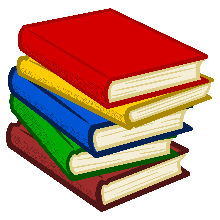 How many books can you read? Keep track on your reading record! Can you write a review for each book? We have been reading ‘Safe Harbour’ in school. What can you learn about WW2 and the children who were evacuees? 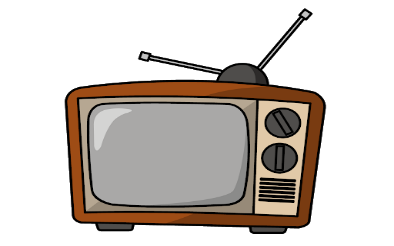                      Watch news2day on RTE Player online! 